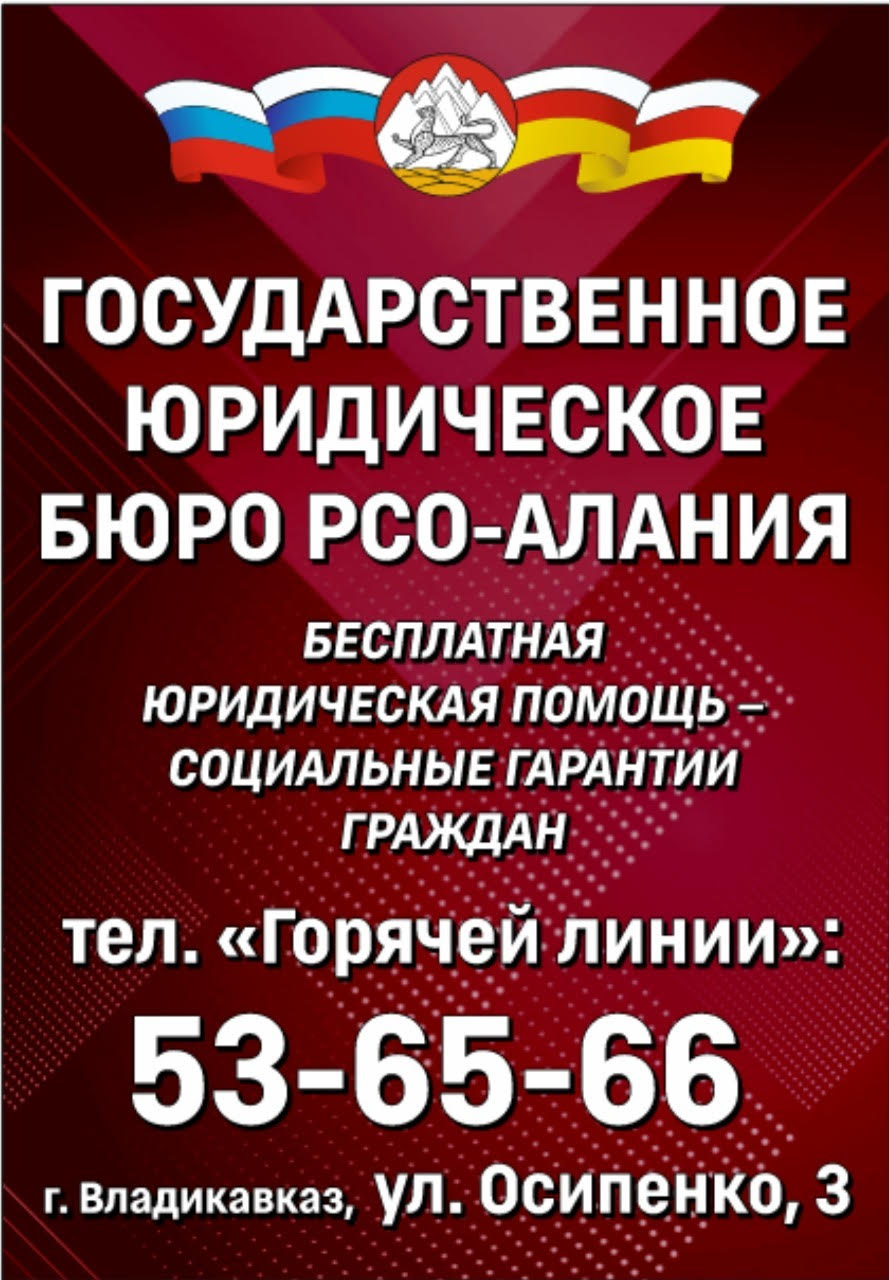 Государственное юридическое бюро Республики Северная Осетия - АланияБесплатная юридическая помощь - социальная защита гражданВиды оказываемых услуг:Устное правовое консультирование;Составление письменных заявлений, жалоб, ходатайств и других документов правового характера;Представление интересов граждан в судах, государственных органах, органах местного самоуправления и иных Учреждениях.Право на получение бесплатной юридической помощи имеют: - малоимущие граждане;- инвалиды I и II группы;- ветераны Великой Отечественной войны, Герои Российской Федерации, Герои Советского Союза, Герои Социалистического Труда, Герои Труда Российской Федерации;- дети-инвалиды, дети-сироты, дети, оставшиеся без попечения родителей;- лица, желающие принять на воспитание в свою семью ребенка, оставшегося без попечения родителей;- усыновители, по вопросам, связанным с обеспечением и защитой прав и законных интересов усыновленных детей;- граждане пожилого возраста и инвалиды, проживающие в организациях социального обслуживания;-  несовершеннолетние, содержащиеся в учреждениях системы профилактики безнадзорности и правонарушений, а также в местах лишения - граждане, признанные судом недееспособными, а также имеющие право на бесплатную юридическую помощь в соответствии с Законом «О психиатрической помощи и гарантиях прав граждан при ее оказании»;а также другие граждане, право которых на получение бесплатной юридической помощи закреплено ФЗ «О бесплатной юридической помощи в Российской Федерации» от 21 ноября 2011 г. № 324г. Владикавказ, ул.Осипенко,3 / телефон горячей линии: 53-65-66официальный сайт …https://urburorso.ru/электронная почта:  urburo@minsotc.alanua.gov.ru